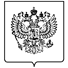 МИНФИН РОССИИФЕДЕРАЛЬНАЯ НАЛОГОВАЯ СЛУЖБАУПРАВЛЕНИЕ ФЕДЕРАЛЬНОЙ НАЛОГОВОЙ СЛУЖБЫ ПО НИЖЕГОРОДСКОЙ ОБЛАСТИ(УФНС России по Нижегородской области)ПРОТОКОЛ ЗАСЕДАНИЯОБЩЕСТВЕННОГО СОВЕТА ПРИ УФНС РОССИИПО НИЖЕГОРОДСКОЙ ОБЛАСТИг. Нижний Новгород____________________________Председательствовал: ректор Нижегородского государственного университета им.Н.И.Лобачевского Е.В. Чупрунов.Присутствовали: генеральный директор телекомпании «Волга» С.Ф. Лаптев, президент Палаты адвокатов Нижегородской области Н.Д. Рогачев, генеральный директор Нижегородской ассоциации промышленников и предпринимателей В.Н. Цыбанев,  ректор Нижегородского института менеджмента и бизнеса А.П. Егоршин, исполнительный директор Нижегородского регионального отделения Общероссийской общественной организации малого и среднего предпринимательства ОПОРА РОССИИ И.А. Войнова, член Нижегородской областной организации Союза писателей России (протоиерей Владимир Гофман) В.Н. Гофман.Приглашённые:  заместитель генерального директора ФКУ «Налог-Сервис» ФНС России (г. Москва) Н.Ф. Поляков, уполномоченный по защите прав предпринимателей Нижегородской области П.М. Солодкий. Руководитель ФНС России по Нижегородской области: В.Г. Шелепов. Начальники отделов Управления: Н.В. Завьялова, Е.В. Опарина.Секретарь Общественного совета при УФНС России по Нижегородской области:         И.А. Войнова. О результатах деятельности налоговых органов Нижегородской области        за 1 квартал 2016 года __________________________________________________________________    (В.Г. Шелепов)Решили:1.1.	Принять к сведению выступление руководителя УФНС России по Нижегородской области В.Г. Шелепова. Оптимизация  процедур государственной регистрации ЮЛ и ИП за счет создания Единого центра регистрации _______________________________________________________________________(Н.В. Завьялова, П,М. Солодкий)Решили:Принять к сведению выступление начальника отдела УФНС России по Нижегородской области Н.В. Завьяловой. Предоставить информационный материал для публикации в журнале «Бизнес-  омбудсмен» (срок – 01.05.2016, ответственные – Н.В.Завьялова, Е.В. Опарина).      2.3. С целью повышения уровня информированности предпринимателей региона и доведения актуальных изменений налогового законодательства принять участие специалистов налоговой службы в региональных форумах и конференциях, организованных уполномоченным по защите прав предпринимателей Нижегородской области (срок до конца 2016 года, ответственные - Н.В.Завьялова, Е.В. Опарина).3. Инновационные методы налогового администрирования на основе организационно-структурных решений и современных IT-технологий при проведении контрольной работы _______________________________________________________________________(В.Г. Шелепов, И.А. Войнова, С.Ф. Лаптев)Решили: 3.1. Принять к сведению выступление руководителя УФНС России по           Нижегородской области В.Г. Шелепова. 25 апреля  2016 года                                                                                        № 5Председатель Общественного совета при УФНС России по Нижегородской областиЕ.В. Чупрунов